2024 Day Relief Planning 1a - Room: 1 (Years x -x) - Teacher: xxxxxxx - School: xxxxxxx  - Class Roll: xx2024 Day Relief Planning 1b - (continuation from Sheet 1a).Other checks. Tick off any of the below that were touched on/focussed on today.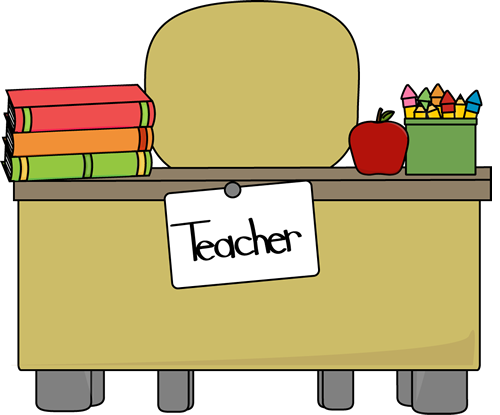                        Teacher Name: ________________________________     Sign: ________________________     Date: _______________					Teacher contact details: Phone: xxxxxxxx	Email: xxxxxx            Website/FB: xxxxxxDay / Date: Day / Date: Day / Date: Day / Date: AM Roll (xx/xx)PM Roll (xx/xx)AM Roll (xx/xx)PM Roll (xx/xx)AM Roll (xx/xx)PM Roll (xx/xx)AM Roll (xx/xx)PM Roll (xx/xx)AM absent:AM absent:AM absent:AM absent:PM absent:PM absent:PM absent:PM absent:Was the roll sent to the office?Was the roll sent to the office?Was the roll sent to the office?Was the roll sent to the office?AM Roll (xx/xx)PM Roll (xx/xx)AM Roll (xx/xx)PM Roll (xx/xx)AM Roll (xx/xx)PM Roll (xx/xx)AM Roll (xx/xx)PM Roll (xx/xx)AM absent:AM absent:AM absent:AM absent:PM absent:PM absent:PM absent:PM absent:Block 1 (add times)Roll /Admin-Maths*-Literacy (Writing 1*). Handwriting/ Letter/ Word/Sounds study etcPlaytime (10.30-11.00)Add duty times when onAdd duty times when onAdd duty times when onAdd duty times when onAdd duty times when onAdd duty times when onAdd duty times when onAdd duty times when onAdd duty times when onAdd duty times when onAdd duty times when onAdd duty times when onAdd duty times when onAdd duty times when onAdd duty times when onBlock 2 (add times)-Literacy (Reading*)-Literacy (Writing 2*)Possibly Fitness/PE activityLunch (12.30-1.30)Add duty times when onAdd duty times when onAdd duty times when onAdd duty times when onAdd duty times when onAdd duty times when onAdd duty times when onAdd duty times when onAdd duty times when onAdd duty times when onAdd duty times when onAdd duty times when onAdd duty times when onAdd duty times when onAdd duty times when onBlock 3 (add times)Roll-State area focus-Packup/duties /home reading/ end of day admin3.00 Other / Bus DutyAdd duty times when onAdd duty times when onAdd duty times when onAdd duty times when onAdd duty times when onAdd duty times when onAdd duty times when onAdd duty times when onAdd duty times when onAdd duty times when onAdd duty times when onAdd duty times when onAdd duty times when onAdd duty times when onAdd duty times when onNotes on how the day went.- - - - - - - - - - - - - - - Class ImagesWere any class images taken?           If yes, list location (e.g, office drive):Were any class images taken?           If yes, list location (e.g, office drive):Were any class images taken?           If yes, list location (e.g, office drive):Were any class images taken?           If yes, list location (e.g, office drive):Were any class images taken?           If yes, list location (e.g, office drive):Were any class images taken?           If yes, list location (e.g, office drive):Were any class images taken?           If yes, list location (e.g, office drive):Were any class images taken?           If yes, list location (e.g, office drive):Were any class images taken?           If yes, list location (e.g, office drive):Were any class images taken?           If yes, list location (e.g, office drive):Were any class images taken?           If yes, list location (e.g, office drive):Were any class images taken?           If yes, list location (e.g, office drive):Were any class images taken?           If yes, list location (e.g, office drive):Were any class images taken?           If yes, list location (e.g, office drive):Were any class images taken?           If yes, list location (e.g, office drive):✔ Tick the areas touched on today.Black: DailyBlue: WeeklyRed: TermlyBrown: Misc--------------------------------Teacher Aide assistance today?Yes     /     No✔ Tick the areas touched on today.Black: DailyBlue: WeeklyRed: TermlyBrown: Misc--------------------------------Teacher Aide assistance today?Yes     /     No✔ Tick the areas touched on today.Black: DailyBlue: WeeklyRed: TermlyBrown: Misc--------------------------------Teacher Aide assistance today?Yes     /     No✔ Tick the areas touched on today.Black: DailyBlue: WeeklyRed: TermlyBrown: Misc--------------------------------Teacher Aide assistance today?Yes     /     No✔ Tick the areas touched on today.Black: DailyBlue: WeeklyRed: TermlyBrown: Misc--------------------------------Teacher Aide assistance today?Yes     /     NoEnglish 1 - ReadingEnglish 1 - ReadingEnglish 1 - ReadingEnglish 1 - ReadingEnglish 1 - ReadingMathematics 2 (other strands)Mathematics 2 (other strands)Mathematics 2 (other strands)Mathematics 2 (other strands)Mathematics 2 (other strands)Social SciencesSocial SciencesSocial SciencesSocial SciencesSocial Sciences✔ Tick the areas touched on today.Black: DailyBlue: WeeklyRed: TermlyBrown: Misc--------------------------------Teacher Aide assistance today?Yes     /     No✔ Tick the areas touched on today.Black: DailyBlue: WeeklyRed: TermlyBrown: Misc--------------------------------Teacher Aide assistance today?Yes     /     No✔ Tick the areas touched on today.Black: DailyBlue: WeeklyRed: TermlyBrown: Misc--------------------------------Teacher Aide assistance today?Yes     /     No✔ Tick the areas touched on today.Black: DailyBlue: WeeklyRed: TermlyBrown: Misc--------------------------------Teacher Aide assistance today?Yes     /     No✔ Tick the areas touched on today.Black: DailyBlue: WeeklyRed: TermlyBrown: Misc--------------------------------Teacher Aide assistance today?Yes     /     NoEnglish 2 - WritingEnglish 2 - WritingEnglish 2 - WritingEnglish 2 - WritingEnglish 2 - WritingThe Arts 1 - Visual / CraftThe Arts 1 - Visual / CraftThe Arts 1 - Visual / CraftThe Arts 1 - Visual / CraftThe Arts 1 - Visual / CraftScienceScienceScienceScienceScience✔ Tick the areas touched on today.Black: DailyBlue: WeeklyRed: TermlyBrown: Misc--------------------------------Teacher Aide assistance today?Yes     /     No✔ Tick the areas touched on today.Black: DailyBlue: WeeklyRed: TermlyBrown: Misc--------------------------------Teacher Aide assistance today?Yes     /     No✔ Tick the areas touched on today.Black: DailyBlue: WeeklyRed: TermlyBrown: Misc--------------------------------Teacher Aide assistance today?Yes     /     No✔ Tick the areas touched on today.Black: DailyBlue: WeeklyRed: TermlyBrown: Misc--------------------------------Teacher Aide assistance today?Yes     /     No✔ Tick the areas touched on today.Black: DailyBlue: WeeklyRed: TermlyBrown: Misc--------------------------------Teacher Aide assistance today?Yes     /     NoEnglish 3 - Word Study(Word Study is also a part of Writing)English 3 - Word Study(Word Study is also a part of Writing)English 3 - Word Study(Word Study is also a part of Writing)English 3 - Word Study(Word Study is also a part of Writing)English 3 - Word Study(Word Study is also a part of Writing)Māori Cultural Studies 2 - Local areas of cultural significanceMāori Cultural Studies 2 - Local areas of cultural significanceMāori Cultural Studies 2 - Local areas of cultural significanceMāori Cultural Studies 2 - Local areas of cultural significanceMāori Cultural Studies 2 - Local areas of cultural significanceLearning LanguagesLearning LanguagesLearning LanguagesLearning LanguagesLearning Languages✔ Tick the areas touched on today.Black: DailyBlue: WeeklyRed: TermlyBrown: Misc--------------------------------Teacher Aide assistance today?Yes     /     No✔ Tick the areas touched on today.Black: DailyBlue: WeeklyRed: TermlyBrown: Misc--------------------------------Teacher Aide assistance today?Yes     /     No✔ Tick the areas touched on today.Black: DailyBlue: WeeklyRed: TermlyBrown: Misc--------------------------------Teacher Aide assistance today?Yes     /     No✔ Tick the areas touched on today.Black: DailyBlue: WeeklyRed: TermlyBrown: Misc--------------------------------Teacher Aide assistance today?Yes     /     No✔ Tick the areas touched on today.Black: DailyBlue: WeeklyRed: TermlyBrown: Misc--------------------------------Teacher Aide assistance today?Yes     /     NoMaths 1 - Basic Facts & NumberMaths 1 - Basic Facts & NumberMaths 1 - Basic Facts & NumberMaths 1 - Basic Facts & NumberMaths 1 - Basic Facts & NumberThe Arts 2 - Dance & DramaThe Arts 2 - Dance & DramaThe Arts 2 - Dance & DramaThe Arts 2 - Dance & DramaThe Arts 2 - Dance & DramaTechnologyTechnologyTechnologyTechnologyTechnology✔ Tick the areas touched on today.Black: DailyBlue: WeeklyRed: TermlyBrown: Misc--------------------------------Teacher Aide assistance today?Yes     /     No✔ Tick the areas touched on today.Black: DailyBlue: WeeklyRed: TermlyBrown: Misc--------------------------------Teacher Aide assistance today?Yes     /     No✔ Tick the areas touched on today.Black: DailyBlue: WeeklyRed: TermlyBrown: Misc--------------------------------Teacher Aide assistance today?Yes     /     No✔ Tick the areas touched on today.Black: DailyBlue: WeeklyRed: TermlyBrown: Misc--------------------------------Teacher Aide assistance today?Yes     /     No✔ Tick the areas touched on today.Black: DailyBlue: WeeklyRed: TermlyBrown: Misc--------------------------------Teacher Aide assistance today?Yes     /     NoHealth 1 - Wellbeing, Mindfulness and RelationsHealth 1 - Wellbeing, Mindfulness and RelationsHealth 1 - Wellbeing, Mindfulness and RelationsHealth 1 - Wellbeing, Mindfulness and RelationsHealth 1 - Wellbeing, Mindfulness and RelationsThe Arts 3 - MusicThe Arts 3 - MusicThe Arts 3 - MusicThe Arts 3 - MusicThe Arts 3 - MusicDigital Technologies (DT)Digital Technologies (DT)Digital Technologies (DT)Digital Technologies (DT)Digital Technologies (DT)✔ Tick the areas touched on today.Black: DailyBlue: WeeklyRed: TermlyBrown: Misc--------------------------------Teacher Aide assistance today?Yes     /     No✔ Tick the areas touched on today.Black: DailyBlue: WeeklyRed: TermlyBrown: Misc--------------------------------Teacher Aide assistance today?Yes     /     No✔ Tick the areas touched on today.Black: DailyBlue: WeeklyRed: TermlyBrown: Misc--------------------------------Teacher Aide assistance today?Yes     /     No✔ Tick the areas touched on today.Black: DailyBlue: WeeklyRed: TermlyBrown: Misc--------------------------------Teacher Aide assistance today?Yes     /     No✔ Tick the areas touched on today.Black: DailyBlue: WeeklyRed: TermlyBrown: Misc--------------------------------Teacher Aide assistance today?Yes     /     NoMaori Cultural Studies 1 - Te Reo and TikangaMaori Cultural Studies 1 - Te Reo and TikangaMaori Cultural Studies 1 - Te Reo and TikangaMaori Cultural Studies 1 - Te Reo and TikangaMaori Cultural Studies 1 - Te Reo and TikangaHealth 2 - Other topicsHealth 2 - Other topicsHealth 2 - Other topicsHealth 2 - Other topicsHealth 2 - Other topicsEOTCEOTCEOTCEOTCEOTC✔ Tick the areas touched on today.Black: DailyBlue: WeeklyRed: TermlyBrown: Misc--------------------------------Teacher Aide assistance today?Yes     /     No✔ Tick the areas touched on today.Black: DailyBlue: WeeklyRed: TermlyBrown: Misc--------------------------------Teacher Aide assistance today?Yes     /     No✔ Tick the areas touched on today.Black: DailyBlue: WeeklyRed: TermlyBrown: Misc--------------------------------Teacher Aide assistance today?Yes     /     No✔ Tick the areas touched on today.Black: DailyBlue: WeeklyRed: TermlyBrown: Misc--------------------------------Teacher Aide assistance today?Yes     /     No✔ Tick the areas touched on today.Black: DailyBlue: WeeklyRed: TermlyBrown: Misc--------------------------------Teacher Aide assistance today?Yes     /     NoPE and FitnessPE and FitnessPE and FitnessPE and FitnessPE and FitnessANZHANZHANZHANZHANZHSchool / Syndicate EventsSchool / Syndicate EventsSchool / Syndicate EventsSchool / Syndicate EventsSchool / Syndicate Events* Was the 1 hr per area achieved during the day? (╳ or ✔). If not achieved, state why or what the interruptions were.MathematicsMathematicsMathematicsMathematicsMathematicsReadingReadingReadingReadingReadingWritingWritingWritingWritingWriting* Was the 1 hr per area achieved during the day? (╳ or ✔). If not achieved, state why or what the interruptions were.School Values: (this could include any PB4L work, such as PB4L assemblies). To add in the values used/focussed on.School Values: (this could include any PB4L work, such as PB4L assemblies). To add in the values used/focussed on.School Values: (this could include any PB4L work, such as PB4L assemblies). To add in the values used/focussed on.School Values: (this could include any PB4L work, such as PB4L assemblies). To add in the values used/focussed on.School Values: (this could include any PB4L work, such as PB4L assemblies). To add in the values used/focussed on.Key Competencies:Thinking Relating to others Using language, symbols, & texts Managing self Participating and contributing *Official Languages used:*English *Te reo Māori *NZ Sign Language Other: NELP’sNationalEducationPrioritiesObjective 1:Learners at the centreObjective 1:Learners at the centreObjective 2:Barrier-free AccessObjective 2:Barrier-free AccessObjective 3:Quality teaching & leadershipObjective 3:Quality teaching & leadershipObjective 4:Future of learning & workNELP’sNationalEducationPrioritiesP1: Safety P2: Partnerships P3: Reduce barriers P4: Curriculum/foundation skills P5: Māori P6: Staff PD P7: Workforce skills